Тамақтану сапасына мониторинг жүргізу актісі Күні: 20.05.2024№ 20Білім беру ұйымы: «No2 негізгі орта мектебі, Шарбақты ауданының білім бөлімі, Павлодар облысының білім бөлімі» КММҚызметті жеткізуші (болған жағдайда): ИП АҚБОТАМынадай құрамдағы комиссия: Мектеп директоры Бегалинова Ж.К., ЗДВР Лебедь Е.В., әлеуметтік педагог Глазинская А.В., профком Сейтахметова Г.Б.,медбике Рейдель Н.П., ата-аналар комитеті: Беленко А.Ю, Сагитова А.М., Морозова Н.А., Линенко Н.И.	Асханаға, ас блогына келесі параметрлер бойынша тексеріс жүргізді: ______________________________________________________________________________________________________________________________________________________________________________________________________________________________________________________________________________________________________________________________________________________________________________________________________________________________________________________________________________________________________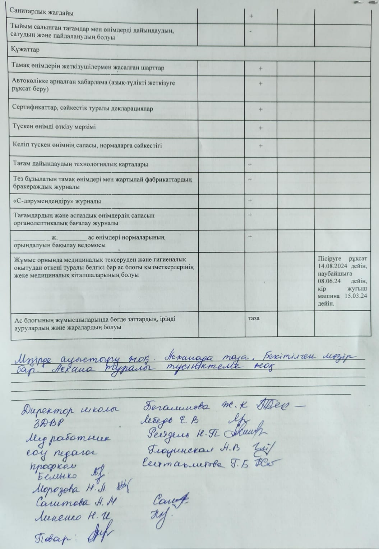 КөрсеткішКөрсеткішТалап етіледіСәйкес келедіСәйкес келмейдіЕскерту Объектінің қолданыстағы талаптарға сәйкестігі туралы санитариялық-эпидемиологиялық қорытындының болуы  Объектінің қолданыстағы талаптарға сәйкестігі туралы санитариялық-эпидемиологиялық қорытындының болуы  барТамақ өнімдерінің сапасы, оларды тасымалдау, жеткізу, түсіру шарттарыТамақ өнімдерінің сапасы, оларды тасымалдау, жеткізу, түсіру шарттары+Күнделікті мәзірдің перспективалық мәзірге сәйкестігіКүнделікті мәзірдің перспективалық мәзірге сәйкестігі+Асхананың жұмыс кестесінің сақталуыАсхананың жұмыс кестесінің сақталуы+Сыныптар бойынша тамақтану кестесі мен тамақтану арасындағы аралықты сақтауСыныптар бойынша тамақтану кестесі мен тамақтану арасындағы аралықты сақтау+Еркін мәзірге арналып бекітілген прайсЕркін мәзірге арналып бекітілген прайс+Ауыз су режимін ұйымдастыруАуыз су режимін ұйымдастыру+Дайын өнімнің сапасыДайын өнімнің сапасы+Бақылаудағы тағамның болуыБақылаудағы тағамның болуы+Дайындалған өнімнің органолептикалық  қасиетіДайындалған өнімнің органолептикалық  қасиеті+Технологиялық картаға сәйкестігіТехнологиялық картаға сәйкестігі+10 порцияны бақылап өлшеу10 порцияны бақылап өлшеу+1 тағамды үлестіру желісі  (мармит) 1 тағамды үлестіру желісі  (мармит) -2 тағамды үлестіру желісі  (мармит) 2 тағамды үлестіру желісі  (мармит) -3 тағамды үлестіру желісі  (мармит) (алюминий ыдыста суытуға тыйым салынады)3 тағамды үлестіру желісі  (мармит) (алюминий ыдыста суытуға тыйым салынады)-Тарату жағдайы (ылғалды затты пайдалануға тыйым салынады)Тарату жағдайы (ылғалды затты пайдалануға тыйым салынады)+Асханалық аспаптарды дұрыс сақтау (кассеталардың болуы және қасықтарды, шанышқыларды жоғары қаратып сақтау )Асханалық аспаптарды дұрыс сақтау (кассеталардың болуы және қасықтарды, шанышқыларды жоғары қаратып сақтау )+Тағамды дәрумендендіруТағамды дәрумендендіру+Тыйым салынған тағамдар мен өнімдерді дайындаудың, сатудың және пайдаланудың болуыТыйым салынған тағамдар мен өнімдерді дайындаудың, сатудың және пайдаланудың болуыТыйым салынған өнімдер сатылмайдыТамақпен байланысты емес тауарларды сатудың болуыТамақпен байланысты емес тауарларды сатудың болуыжоқОтыратын орындар саныОтыратын орындар саны60Қол жуатын раковиналардың саныҚол жуатын раковиналардың саны3Сабынның болуыСабынның болуы+Кептіргіштердің болуыКептіргіштердің болуы+Жиһаздың жағдайыЖиһаздың жағдайыЖаңаҮстелдерді өңдеуге арналған құрал Үстелдерді өңдеуге арналған құрал БарАсхана және ас үй ыдыстарының, асхана аспаптарының жай-күйіАсхана және ас үй ыдыстарының, асхана аспаптарының жай-күйіЖақсы ыдыс. жаңаЫдыстың қосалқы жиынтығының жеткіліктілігі және болуыЫдыстың қосалқы жиынтығының жеткіліктілігі және болуыБарАсхананың санитариялық жай-күйіАсхананың санитариялық жай-күйіТазаЖинау мүкәммалы (таңбалау, жеке сақтау орны)Жинау мүкәммалы (таңбалау, жеке сақтау орны)бар«Ыдыс жуу ережесі» маңдайшасының болуы«Ыдыс жуу ережесі» маңдайшасының болуыБарЫстық және суық сумен жабдықтау жүйелерінің, су жылытқыштардың жарамдылығыЫстық және суық сумен жабдықтау жүйелерінің, су жылытқыштардың жарамдылығықолайлыСу бұру жүйелерінің жарамдылығыСу бұру жүйелерінің жарамдылығы +Жылу жүйелерінің жарамдылығыЖылу жүйелерінің жарамдылығы +Жарықтандыру жүйелерінің жарамдылығыЖарықтандыру жүйелерінің жарамдылығы +Ас блоктарында шамдарда қорғаныш арматурасының, ылғалдан қорғанышы бар шамдардың болуыАс блоктарында шамдарда қорғаныш арматурасының, ылғалдан қорғанышы бар шамдардың болуы жоқАсхананы жуу және өңдеу үшін және ас үй ыдыстары үшін жеке жағдайлардың болуыАсхананы жуу және өңдеу үшін және ас үй ыдыстары үшін жеке жағдайлардың болуы 3Жуу құралдарының болуыЖуу құралдарының болуы+Жуу құралдарын сақтау және таңбалау шарттары (жеке жабық ыдыста)Жуу құралдарын сақтау және таңбалау шарттары (жеке жабық ыдыста) +Жуу құралдарын сақтау мерзімдерін сақтауЖуу құралдарын сақтау мерзімдерін сақтау+Жуу құралдарына сертификаттардың болуыЖуу құралдарына сертификаттардың болуы+Тамақ қалдықтарын жинауға арналған ыдыстың болуыТамақ қалдықтарын жинауға арналған ыдыстың болуы+Тамақ қалдықтарын жинауға арналған сыйымдылықты таңбалауТамақ қалдықтарын жинауға арналған сыйымдылықты таңбалау+Тамақ қалдықтарына арналған контейнерлерді өңдеу (не өңделеді және кім жауапты)Тамақ қалдықтарына арналған контейнерлерді өңдеу (не өңделеді және кім жауапты)+Ағындылықты сақтау:- «лас» асхана ыдыстарын жинау;- жуу және өңдеу процесі;- таза асхана ыдыстарын сақтауАғындылықты сақтау:- «лас» асхана ыдыстарын жинау;- жуу және өңдеу процесі;- таза асхана ыдыстарын сақтау+Тазалау кестесінің болуыТазалау кестесінің болуы+Өнімдерді сақтау шарттарын сақтауӨнімдерді сақтау шарттарын сақтауӨнімдерді сақтау шарттарын сақтауӨнімдерді сақтау шарттарын сақтауӨнімдерді сақтау шарттарын сақтауӨнімдерді сақтау шарттарын сақтауҚоймаларҚоймаларҚоймаларҚоймаларҚоймаларҚоймаларСусымалы өнімдерді тұғырықтарда, тауар қойғыштарда, стеллаждарда сақтауСусымалы өнімдерді тұғырықтарда, тауар қойғыштарда, стеллаждарда сақтау+Температуралық-ылғалдылық режимін сақтау. Қоймада термометрдің, гидрометрдің болуыТемпературалық-ылғалдылық режимін сақтау. Қоймада термометрдің, гидрометрдің болуы+Тауар көршілестігін сақтауТауар көршілестігін сақтау+Тамақ өнімдерінде жарамдылық мерзімдерінің болуы және сақталуыТамақ өнімдерінде жарамдылық мерзімдерінің болуы және сақталуы+Көкөністерді жәшіктерде, тауар қойғыштарда, тегендердегі таңбаланған сыйымдылықтарда сақтауКөкөністерді жәшіктерде, тауар қойғыштарда, тегендердегі таңбаланған сыйымдылықтарда сақтау+Қоймалардың санитарлық жағдайыҚоймалардың санитарлық жағдайыТазаТыйым салынған тағамдар мен өнімдерді дайындаудың, сатудың және пайдаланудың болуыТыйым салынған тағамдар мен өнімдерді дайындаудың, сатудың және пайдаланудың болуы -ТоңазытқыштарТоңазытқыштарТоңазытқыштарТоңазытқыштарТоңазытқыштарТоңазытқыштарТоңазытқыш жабдығының мақсаты туралы таңбалауТоңазытқыш жабдығының мақсаты туралы таңбалау +Термометрлердің болуыТермометрлердің болуы +Тауар көршілестігін сақтауТауар көршілестігін сақтау+Тамақ өнімдерінде жарамдылық мерзімдерінің болуы және сақталуыТамақ өнімдерінде жарамдылық мерзімдерінің болуы және сақталуы+Тоңазытқыш жабдығының санитарлық жағдайыТоңазытқыш жабдығының санитарлық жағдайы +Тыйым салынған тағамдар мен өнімдерді дайындаудың, сатудың және пайдаланудың болуыТыйым салынған тағамдар мен өнімдерді дайындаудың, сатудың және пайдаланудың болуы -Тәуліктік сынамаларды сақтау шарттары мен дұрыстығыТәуліктік сынамаларды сақтау шарттары мен дұрыстығы +Ет цехы  Ет цехы  Ет цехы  Ет цехы  Ет цехы  Ет цехы  Жабдықтар мен мүкәммалды таңбалауЖабдықтар мен мүкәммалды таңбалау +Санитарлық жағдайыСанитарлық жағдайы +Тыйым салынған тағамдар мен өнімдерді дайындаудың, сатудың және пайдаланудың болуыТыйым салынған тағамдар мен өнімдерді дайындаудың, сатудың және пайдаланудың болуы -Көкөніс цехыКөкөніс цехыКөкөніс цехыКөкөніс цехыКөкөніс цехыКөкөніс цехыЖабдықтар мен мүкәммалды таңбалауЖабдықтар мен мүкәммалды таңбалау +Санитарлық жағдайыСанитарлық жағдайы+Тыйым салынған тағамдар мен өнімдерді дайындаудың, сатудың және пайдаланудың болуыТыйым салынған тағамдар мен өнімдерді дайындаудың, сатудың және пайдаланудың болуы-Ұн цехыҰн цехыҰн цехыҰн цехыҰн цехыҰн цехыЖабдықтар мен мүкәммалды таңбалауЖабдықтар мен мүкәммалды таңбалау +Санитарлық жағдайыСанитарлық жағдайы+Тыйым салынған тағамдар мен өнімдерді дайындаудың, сатудың және пайдаланудың болуыТыйым салынған тағамдар мен өнімдерді дайындаудың, сатудың және пайдаланудың болуы-Нан цехыНан цехыНан цехыНан цехыНан цехыНан цехыЖабдықтар мен мүкәммалды таңбалауЖабдықтар мен мүкәммалды таңбалау+Нан сақтауға арналған сөрелерді өңдеуге арналған 1% сірке суы ерітіндісінің болуыНан сақтауға арналған сөрелерді өңдеуге арналған 1% сірке суы ерітіндісінің болуы+Нан үгіндісін жинауға арналған ыдыс пен щетканың болуыНан үгіндісін жинауға арналған ыдыс пен щетканың болуы+Санитарлық жағдайыСанитарлық жағдайы+Тыйым салынған өнімдердің болуыТыйым салынған өнімдердің болуы-Пісіру цехыПісіру цехыПісіру цехыПісіру цехыПісіру цехыПісіру цехыЖабдықтар мен мүкәммалды таңбалау +Электр жабдықтарының жарамдылығы және жай-күйі +Жерге тұйықтаудың болуы, резеңке кілемшелердің болуы +Механикалық желдетудің жай-күйі+Санитарлық жағдайы +Тыйым салынған тағамдар мен өнімдерді дайындаудың, сатудың және пайдаланудың болуы -Персоналдың қол жууы және кептіруі үшін жағдайлардың болуы. Асхана қызметкерлерінің жеке және өндірістік гигиенасын сақтау +Жұмыртқаларды сақтау және пайдалануЖұмыртқаларды сақтау және пайдалануЖұмыртқаларды сақтау және пайдалануЖұмыртқаларды сақтау және пайдалануЖұмыртқаларды сақтау және пайдалануЖұмыртқаларды сақтау және пайдалануСапа мен қауіпсіздікті куәландыратын құжаттардың болуы+Жұмыртқаны сақтау шарттары+Жұмыртқаны жууға және өңдеуге арналған таңбасы бар сыйымдылық+Жұмыртқа жууға арналған құрал+Бактерицидті шамның болуы-БуфетБуфетБуфетБуфетБуфетБуфетМөрмен немесе қолмен расталған сатылатын буфет өнімдері ассортиментінің тізбесі (прайс-парақ)+Баға белгілерінің болуы+Сақтау шарттарын сақтау+Сату шарттары мен мерзімдерін сақтау+Санитарлық жағдайы +Тыйым салынған тағамдар мен өнімдерді дайындаудың, сатудың және пайдаланудың болуы -Құжаттар Құжаттар Құжаттар Құжаттар Құжаттар Құжаттар Тамақ өнімдерін жеткізушілермен жасалған шарттар+Автокөлікке арналған хабарлама (азық-түлікті жеткізуге рұқсат беру) +Сертификаттар, сәйкестік туралы декларациялар+Түскен өнімді өткізу мерзімі+Келіп түскен өнімнің сапасы, нормаларға сәйкестігі+Тағам дайындаудың технологиялық карталары+Тез бұзылатын тамақ өнімдері мен жартылай фабрикаттардың бракераждық журналы+«С-дәрумендендіру» журналы+Тағамдардың және аспаздық өнімдердің сапасын органолептикалық бағалау журналы+_________ _ ж. ________ ас өнімдері нормаларының орындалуын бақылау ведомосы+Жұмыс орнында медициналық тексеруден және гигиеналық оқытудан өткені туралы белгісі бар ас блогы қызметкерлерінің жеке медициналық кітапшаларының болуыПісіруге рұқсат 14.08.2024 дейін, наубайшыға 08.06.24 дейін, кір жуғыш машина 15.03.24 дейін.Ас блогының жұмысшыларында бөгде заттардың, іріңді аурулардың және жаралардың болуытаза